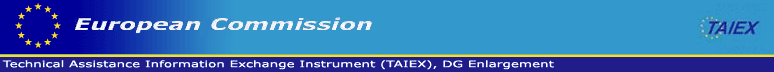 EU legislation concernedPlease provide references to regulations, directives etc.Previous TAIEX and Twinning assistance you had in this field:      Yes        NoIf yes, please indicate details of the previous events and the outcome of the assistance provided:Is there any planned or currently running project financed by EU funds and/or other international programmes dealing with the issues covered by the request? Has any such project been implemented in the last two years? Yes           NoIf yes, please provide details:Data received from you is to be used for the organisation of TAIEX events only, and for no other purpose unless stated. You are entitled to have your data deleted or removed from our database at any time.Application form for TAIEX Expert MissionApplication form for TAIEX Expert MissionProject title: Expert Mission on     Project title: Expert Mission on     N.B.: only type-written and fully completed applications will be acceptedN.B.: only type-written and fully completed applications will be acceptedBeneficiary country:Beneficiary country:Beneficiary Ministry/Service:Beneficiary Ministry/Service:Date of submission:Date of submission:Objective of the Expert Mission:Objective of the Expert Mission:1. Person submitting the Application 1. Person submitting the Application Title(Mr.,Ms.):First name:Surname:Ministry or Institution:Department:Function:Office address (street/number/office number)Post code:City:Office Tel.:Office Fax:E-mail: 2. Authorisation from your administration:2. Authorisation from your administration:Title (Mr.,Ms.):First name:Surname:Ministry or Institution:Function:Office address (street/number/office number)Post code:City:Office Tel.:Office Fax:E-mail: Supporting comments:Signature (if applicable):2. Expert Mission Contenta) What will the MemberState Expert(s) focus on during the visit? Legislation          Implementation             Institutional development        a) What will the MemberState Expert(s) focus on during the visit? Legislation          Implementation             Institutional development        a) What will the MemberState Expert(s) focus on during the visit? Legislation          Implementation             Institutional development        Target audience:(specify if Ministries, institutions, regulatory authorities, professional associations or other)Main topic/contentAgenda: Please indicate specific items you would like to discuss with the MemberState expert(s), such as legislation, infrastructure, strategies, training, any other elements of relevance, and/or attach possible draft programme, if availableCurrent situation & additional commentsPlease describe briefly the current situation in the sector of legislation concerned and provide all information that can contribute to the evaluation of your application (e.g. give details of the stage of preparation of the legislation; outline the timetable for the adoption of the legislation).3. Logistical aspects a) Is there a Member State Administration/Organisation from which you wish to receive the expertise? a) Is there a Member State Administration/Organisation from which you wish to receive the expertise? Preferred Country (choice cannot always be guaranteed) Preferred Country (choice cannot always be guaranteed) Hosting Member State Authority/Institution (if known) Hosting Member State Authority/Institution (if known)Do you know the MemberState expert from whom you wish to receive expertise?Title:First Name:Surname:Ministry or Institution:Department:Function:Office address (street/number/office number)Post code:City:Office Tel:Office Fax:E-mail:Have you had previous contact with your selected host Institution/Organisation/Expert?   

 Yes                No Have you had previous contact with your selected host Institution/Organisation/Expert?   

 Yes                No b) When would you like to receive the Expert?b) When would you like to receive the Expert?Proposed indicative date of the exchange/event:Duration (days):Expected number of participants:Is interpretation required?  Yes           NoContact person for the evaluation of the impact of TAIEX assistance4. List of Participants1. Details of the applicant acting as main co-ordinator requesting the Expertise1. Details of the applicant acting as main co-ordinator requesting the ExpertiseTitle (Mr., Ms.) :First Name:Surname:Ministry or Institution:Department:Function:Office address (street/number/office number):Post code:City:Office Tel:Office Fax:Email:Will you also participate to the expert mission?  Yes            No2. Details of the person(s) participating to the Expertise2. Details of the person(s) participating to the Expertisea)Title (Mr., Ms.) :First Name:Surname:Ministry or Institution:Department:Function:Office address (street/number/office number):Post code:City:Office Tel:Office Fax:E-Mail:b)Title (Mr., Ms.) :First Name:Surname:Ministry or Institution:Department:Function:Office address (street/number/office number):Post code:City:Office Tel:Office Fax:E-Mail:c)Title (Mr., Ms.) :First Name:Surname:Ministry or Institution:Department:Function:Office address (street/number/office number):Post code:City:Office Tel:Office Fax:E-Mail:d) Title (Mr., Ms.) :First Name:Surname:Ministry or Institution:Department:Function:Office address (street/number/office number):Post code:City:Office Tel:Office Fax:E-Mail:e) Title (Mr., Ms.) :First Name:Surname:Ministry or Institution:Department:Function:Office address (street/number/office number):Post code:City:Office Tel:Office Fax:E-Mail:Please note:Information contained in this form may be shared with the Embassy or Mission of your country in Brussels. In case this application does not come from the PAO, it will be forwarded to the TAIEX National Contact Point for agreement In all cases it will be forwarded for consultation to the EC Delegation in your country the TAIEX national contact point in your country, wherever appointed EuropeAid Cooperation Office Please either send application by the website, or if by fax/e-mail please return to: Fax: +32-2-296 7694, E-mail: elarg-enp-taiex@ec.europa.eu